Sample Assessment Tasks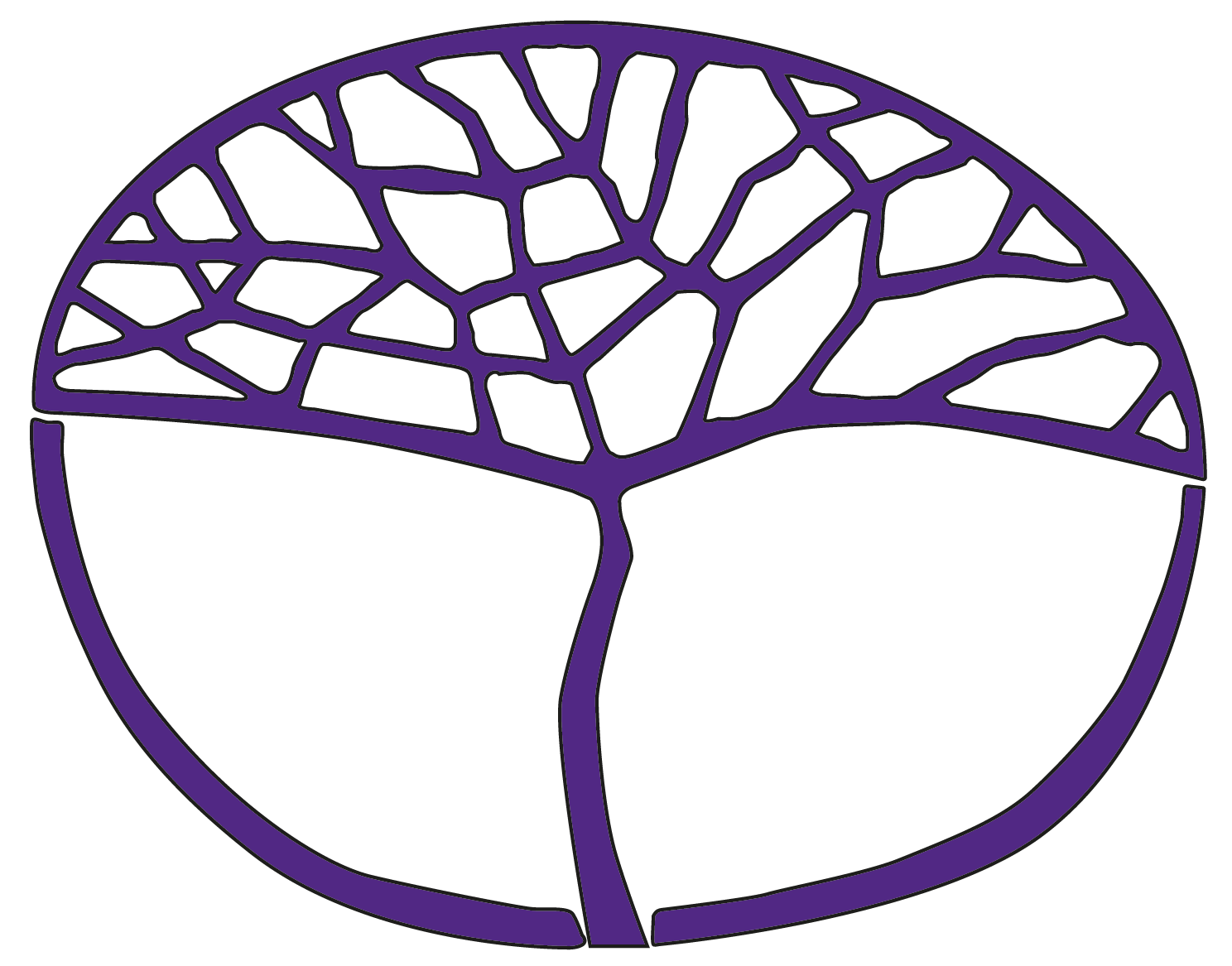 PsychologyATAR Year 11Acknowledgement of CountryKaya. The School Curriculum and Standards Authority (the Authority) acknowledges that our offices are on Whadjuk Noongar boodjar and that we deliver our services on the country of many traditional custodians and language groups throughout Western Australia. The Authority acknowledges the traditional custodians throughout Western Australia and their continuing connection to land, waters and community. We offer our respect to Elders past and present.Copyright© School Curriculum and Standards Authority, 2022This document – apart from any third party copyright material contained in it – may be freely copied, or communicated on an intranet, for non-commercial purposes in educational institutions, provided that the School Curriculum and Standards Authority (the Authority)is acknowledged as the copyright owner, and that the Authority’s moral rights are not infringed.Copying or communication for any other purpose can be done only within the terms of the Copyright Act 1968 or with prior written permission of the Authority. Copying or communication of any third party copyright material can be done only within the terms of the Copyright Act 1968 or with permission of the copyright owners.Any content in this document that has been derived from the Australian Curriculum may be used under the terms of the Creative Commons Attribution 4.0 International licence.DisclaimerAny resources such as texts, websites and so on that may be referred to in this document are provided as examples of resources that teachers can use to support their learning programs. Their inclusion does not imply that they are mandatory or that they are the only resources relevant to the course.Sample assessment taskPsychology – ATAR Year 11Task 1 – Unit 1 – Biological psychology and Science inquiryAssessment type: Science inquiry (Research)ConditionsPart A: ResearchTwo hours of class time.You will collate a set of notes (using key words and phrases only) and a reference list that you will submit on completion of Part B.Part B: 50 minutes Supervised in class with notes allowed.Write detailed answers to the questions in Part B. Task weighting10% of the school mark for this pair of unitsPart A:	(5 marks)One page of notes (using key words and phrases only) to authenticate your work. No marks are awarded.Include a reference list for all sources used for this assessment.	 (5 marks)Part B:	 (23 marks)Psychological theories have evolved over time based on collection of empirical evidence. An important contribution to the historical understanding of the structure and function of the brain was Roger Sperry (1959–1968). He investigated the role of the corpus callosum using split-brain experiments. Based on your research into the experiments of Roger Sperry, answer the questions that follow:Describe the location, structure and function of the corpus callosum.	(3 marks)Identify the aim of Sperry’s research and explain why it was justified at the time.	(3 marks)Outline the method used by Sperry in one of his experiments. You should include the independent variable, dependent variable and details of the procedure.	(6 marks)Identify the method of selection of participants for Sperry’s human experiments and outline why Sperry applied this method.	(3 marks)State two findings from Sperry’s experiments	(2 marks)Describe two ethical considerations relevant to Sperry’s research.	(6 marks)Marking key for sample assessment task 1— Unit 1Part A Provides a correctly formatted APA reference list.	(5 marks)Part BDescribe the location, structure and function of the corpus callosum.	(3 marks)Identify the aim of Sperry’s research and explain why it was justified at the time.	(3 marks)Outline the method used by Sperry in one of his experiments. You should include the independent variable, dependent variable and details of the procedure.	(6 marks)Identify the method of selection of participants for Sperry’s human experiments and outline why Sperry applied this method.	(3 marks)State two findings from Sperry’s experiments	(2 marks)Describe two ethical considerations relevant to Sperry’s research.	(6 marks)Sample assessment taskPsychology – ATAR Year 11Task 2 – Unit 1 – Biological psychology and Science inquiry – short answer testAssessment type: ResponseConditionsTime for the task: 50 minutesIn class under test conditionsTask weighting15% of the school mark for this pair of unitsQuestion 1	(23 marks)Complete the following diagram to identify the structures of the human nervous system:	
	(4 marks)Psychology researchers conducted a series of case studies to investigate the emotional effects of natural disasters on Australian adults. The researchers conducted 10 interviews using the same set of questions with adults across New South Wales, Queensland and Western Australia. The results of the research indicated that only two people thought the natural disaster had caused them emotional distress. The researchers concluded that natural disasters do not cause emotional distress for Australian adults.(i)	Complete the table below to explain the role of each branch of the autonomic nervous system in an emergency.	(3 marks)	(ii)	State why a case study is a suitable design for this type of research.	(1 mark)	(iii)	Name the type of interview used in this research.	(1 mark)	(iv)	Referring to the use of a case study, evaluate whether the researcher’s conclusion is accurate.	(5 marks)(i)	Shade the hindbrain in the following diagram:	(1 mark)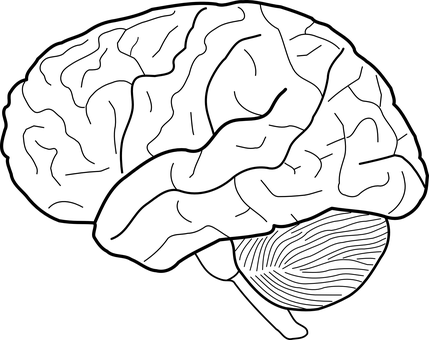 	(ii)	State two functions of the cerebellum.	(2 marks)Zendi is walking home from the park and has to cross a busy road to get to his house. He is exposed to a large amount of sensory information.Describe the location and function of the following parts of the brain as Zendi walks home. 		(6 marks)Question 2	 (27 marks)The ability to recognise the intensity of emotions is an important social skill. Researchers from Jena University were interested in finding out whether neural activity increased more quickly when university students are exposed to emotional or neutral facial expressions. Participants identified their responses to a series of photographs of people that showed neutral and emotional facial expressions. They used a mouse with their right hand to press a button to identify either emotional or neutral expressions. The researchers measured the speed of the responses. (i)	State whether this research is experimental or non-experimental.	(1 mark)(ii)	Explain your answer to (a)(i)	(2 marks)Construct a directional hypothesis related to the aim of this research.	(4 marks)Describe the process of neural transmission.	(4 marks)Forty five participants were recruited based on recommendations from other participants in the sample group.(i)	Identify the sampling method used to select these 45 participants.	(1 mark)(ii)	Describe one other sampling method that is likely to produce a more representative sample.			(2 marks)The study was approved by the Ethics Committee of the University of Jena and all participants gave informed consent prior to their participation.(i)	Describe the role of ethics in psychological research.	(2 marks)(ii)	Describe two elements of informed consent.			(4 marks)The researchers conducted the same test using images of emotional and neutral facial expressions and collected data from both an EEG and fMRI. Compare the knowledge about brain function able to be obtained between an EEG and an fMRI.
	(6 marks)Marking key for sample assessment task 2 — Unit 1Question 1	(24 marks)Complete the following diagram to identify the structures of the human nervous system:(4 marks)(i) Complete the table below to explain the role of each branch of the autonomic nervous system in an emergency.	(3 marks)(ii)	State why a case study is a suitable design for this type of research.	(1 mark)(iii)	Name the type of interview used in this research.	(1 mark)(v)	Referring to the use of a case study, evaluate whether the researcher’s conclusion is accurate.	(5 marks)(i)	Shade the hindbrain in the following diagram:	(1 mark)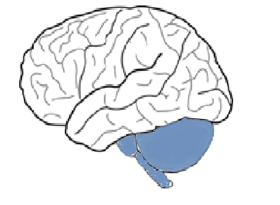 	(ii)	State two functions of the cerebellum.	(2 marks)Describe the location and function of the following parts of the brain.	(6 marks)Question 2	(26 marks)(i)	State whether this research is experimental or non-experimental. 	(1 mark)(ii)	Explain your answer to (a)(i)	(2 marks)Construct a directional hypothesis related to the aim of this research.	(4 marks)Describe the process of neural transmission.	(4 marks)(i)	Identify the sampling method used to select these 45 participants.	(1 mark)(ii)	Describe one other sampling method that is likely to produce a more representative sample.			(2 marks) (i) State the role of ethics in psychological research.	(2 marks)(ii)	Describe two elements of informed consent.	(4 marks)Compare the knowledge about brain function able to be obtained between an EEG and an fMRI.	(6 marks)AcknowledgmentsQuestion 2Müller-Bardorff, M., Bruchmann, M., Mothes-Lasch, M., Zwitserlood, P., Schlossmacher, I., Hofmann, D., Miltner, W., & Straube, T. (2018). Early brain responses to affective faces: a simultaneous eeg-fmri study. Neuroimage, 178, 660–667. https://doi.org/10.1016/j.neuroimage.2018.05.081Sample assessment taskPsychology – ATAR Year 11Task 3 – Unit 1 – Science inquiry - Developmental Changes Assessment type: Science inquiry (Practical)Task weighting: 10% of the school mark for this pair of unitsConditionsPart A: Design and conduct an investigation into one aspect of developmental change at a specific stage of the lifespan. One week of class time is allocated to this part of the task.Part B: 2 hours in class – Write a science inquiry report using the following headings:Formulating researchResultsConclusion. Students will be allowed to bring up to two pages of notes (not drafts), which must be submitted at the end of the assessment.All participants in the investigation activity must provide informed consent.Students must acknowledge sources using in-text citations and a reference list. Teachers will specify the format according to their school requirements; APA is preferred if this complies with school policies.Students will design and conduct their investigation in groups. However, assessment is on an individual basis, i.e. production of a written report.The graph/table, attachments (e.g. rating scales/data collection sheet) and references can be completed separately and submitted at the end of the assessment with the other written components. Students may use a spreadsheet or graphing software.Absences or late submission are explained in the School Assessment Policy.Mark allocation Formulation of research: 	36 marksResults:	5 marks
Conclusion: 	6 marks
References:	3 marks
Total marks: 	50 MarksTask DescriptionScience inquiry is at the core of psychological knowledge and understanding. This task will develop your understanding of both Lifespan psychology and Science inquiry.To complete this task, you will need to use a design that will enable you to address all criteria for assessment as outlined below. You will produce a written report that includes the following:Formulating research	(36 marks)Describe your chosen aspect of development (physical, cognitive or social and emotional) in your selected stage. 	(4 marks)Outline the aim of your research and identify its value to psychological understandings of development. 	 (4 marks)Create an inquiry question or hypothesis for your investigation.	 (3 marks)Outline two ethical considerations relevant to your investigation. Describe how the ethical considerations will be managed.	 (8 marks)Outline how you will select participants for your investigation and provide a reason for this method.	 (4 marks)Outline the method you will use in your research:describe the materials and design	(5 marks)identify two variables 	 (2 marks)describe how one control variable reduces the effect/s of a confounding/extraneous variable.	(2 marks)Explain the data collection method you will use in your study.	 (4 marks)Results	 (4 marks)Collect your data and present it in an appropriate graph or table.Conclusion	(6 marks)Write a conclusion for your study supported by evidence from your investigation activity.References	(3 marks)Acknowledge the sources for your information using appropriate in-text citations and providing a correctly formatted reference list at the end of the report.Marking key for sample assessment task 3 – Unit 1Part B: Formulating researchDescribe the development of your chosen aspect of development (physical, cognitive or social and emotional) in your selected stage. 	(4 marks)Outline the aim of your research and identify its value to psychological understandings of development. 	(4 marks)Create an inquiry question or hypothesis for your investigation.	(3 marks)Outline two ethical considerations relevant to your investigation. Describe how the ethical considerations will be managed.	(8 marks)Outline how you will select participants for your investigation and provide a reason for this method.	(4 marks)Outline the method you will use in your research:describe the materials and designidentify two variablesdescribe how one control variable reduces the effect/s of a confounding/extraneous variable.	(9 marks)Explain the data collection method you will use in your study.	(4 marks)Results 	Collect your data and present it in an appropriate graph or table. 	(4 marks)ConclusionWrite a conclusion for your study supported by evidence from your investigation activity. 
	(6 marks)ReferencesAcknowledge the sources for your information using appropriate in-text citations and providing a correctly formatted reference list at the end of this report.	(3 marks)Attachment 1:  Informed consent letter for participantsDear student/parent/guardianAs part of the Year 11 ATAR Psychology course, students are able to participate in a Science inquiry activity to collect data to be used in your Practical Science inquiry assessment.  Details of the activity are outlined below:Aim: To investigate developmental changes at <insert lifespan stage>.Method: This Science inquiry requires <insert details of experimental design and procedure>.Risks: There are no known risks to your health or wellbeing in the conduct of this Science inquiry. <Ensure that any possible risks are identified>Privacy and Anonymity: The data will be recorded using an allocated code for each participant to protect anonymity.  All raw data will be destroyed at the completion of this semester. No individual names will be published or reported.Withdrawal: Even if you have signed this consent form, you may withdraw from the Science inquiry activity at any time without consequence. If you choose to withdraw at any time, your data will be removed from the data set to be used for the Science inquiry report. Future use of collated data: Collated data sets collected in this task may be used in future studies with no identification of your participation at any time.If participants are under 18:  Your parent/guardian must also provide consent for your participation in the Science inquiry activity. If they agree to your participation, please ask them to sign the provided consent form. No student/person is able to participate without a completed consent form.If participants are over 18 and capable of informed consent: Please sign the consent form provided.If you (or your parent/guardian) would like further information or clarification, please do not hesitate to speak with or email me.Yours sincerely<teacher name>Attachment 2: Informed consent form Participant name:Task: Science inquiry (Practical) – Lifespan PsychologyTeacher name:I consent to participate in the activity outlined for the Science inquiry task named above. The aim of the research and procedure has been explained to me and is summarised in the information letter I have received.I give permission for the responsible teacher, named above, to use the procedures for this Science inquiry with me.I understand that:I am free to withdraw from the Science inquiry at any time. There will be no consequences if I decline to participate or if I initially agree to participate, but later decide to withdraw.The Science inquiry activity is for the purpose of teaching and learning.The confidentiality of the information I provide will be safeguarded. All data collected from me will be identified only by a code number to ensure anonymity.The collated and de-identified data may be maintained for future use in teaching and learning activities.There are no known adverse effects of participating in the Science inquiry activity.I will maintain the confidentiality of all other participants in this Science inquiry.Please return this consent form to your teacher.Signed: _________________________	Date: _____________
(Student)Students under the age of 18 must have permission from a parent/guardian to participate in this investigation.I consent to ___________________________________ participating in the Science inquiry activity identified above.Signed: _________________________	Date: _____________
(Parent/Guardian)DescriptionMarksProvides reference list 1Subtotal1Includes all required information2Includes some required information1Subtotal2Uses correct format2Mostly uses correct format1Subtotal2Total 5DescriptionMarksThe corpus callosum is a band of neural fibres1Located between the left and right hemispheres of the brain1That passes information between the hemispheres1Total 3DescriptionMarksSplit brain research aimed to investigate the function of the corpus callosum1Scientists at the time were investigating brain lateralisation (1) but did not know which tasks each side of the brain was responsible for (1)2Total 3Accept other relevant answersAccept other relevant answersDescriptionMarksIdentifies location (1) and equipment (1) 2Outlines procedure relevant to the selected human/animal experiment2Identifies procedure relevant to the selected human/animal experiment 1Subtotal4Includes independent variable1Includes dependent variable 1Subtotal2Total 6Answers may includeAnswers may includeLocated in a laboratoryUsed different blocks, one with food under it/special light filters and projectors/different objects/different wordsMethod of exposing different images/words/food within different visual fieldsIndependent and dependent variable correctly reflect the selected experimentLocated in a laboratoryUsed different blocks, one with food under it/special light filters and projectors/different objects/different wordsMethod of exposing different images/words/food within different visual fieldsIndependent and dependent variable correctly reflect the selected experimentDescriptionMarksSperry used convenience sampling1Participants had their corpus callosum severed1Which limited the available population due to the specific (medical) requirements for the experiment to be conducted1Total 3DescriptionMarksStates two findings from Sperry’s experiments2States one finding from Sperry’s experiments1Any two of:Hemispheres operate independently. Hemispheres are contralateral (left hemisphere controls right side of body/ right hemisphere controls left side of body). Left hemisphere is linked to language skills/words/ability to speak. Image shown to right visual field and patient could describe it clearly.Right hemisphere is linked to spatial awareness/images. When presented with a word or object to the left visual field, they could select it from a bag but could not describe it.Total 2DescriptionMarksCorrectly identifies two ethical considerations relevant to Sperry’s research2Correctly identifies one ethical consideration relevant to Sperry’s research1Answer may include: protection from harm – physical and psychologicalinformed consentwithdrawal rightsdeceptionconfidentialityprivacyvoluntary participationdebriefinguse of animals in research –replacement, reduction or refinement Subtotal2Description of ethical consideration (x2)Provides a clear description of an ethical consideration that matches concept and is linked to Sperry’s research.2Provides a description of an ethical consideration that matches concept and is linked to Sperry’s research.1Subtotal4Total 6BranchRoleSympatheticPart of the brainLocationFunctionReticular formationPrimary motor cortexOccipital lobeBranchRoleSympatheticEmergency/arousal system that activates when a threat/danger is perceived.ParasympatheticReturns the body to normal level of arousal (after the emergency has passed).DescriptionMarksIt would be unethical to expose individuals/participants to the conditions of a natural disaster in order to study them.1Total1DescriptionMarksStructured interview1Total1DescriptionMarksThe conclusion is not accurate1A case study is not experimental1Therefore, cannot establish a causal relationship 1Case studies apply to an atypical/small/limited population1Which means results cannot be generalised to the (adult) population/to all adults1Total5DescriptionMarksAny two from the points below:coordinates voluntary (muscle) movementscoordinates balanceregulates postureregulates muscle tone.Accept other relevant answers.2Total2Part of the brainLocationFunctionReticular formationMidbrainDetermines which sensory information is important/unimportant/screens sensory information to be transmitted to the cerebral cortexPrimary motor cortexRear/back/posterior of the frontal lobe (next to the anterior parietal lobe)Generates neural impulses that control movementOccipital lobeBack/posterior of the brainProcesses visual information 	DescriptionMarksExperimental1Total1DescriptionMarksIt has an independent variable (emotional or neutral facial expressions)1It has a dependent variable (speed of responses)1Accept other relevant answers. Total2DescriptionMarksPopulation: university students1Independent variable: emotional/neutral facial expressions1Prediction: will/will not1Dependent variable: respond faster/slower (than those who see neutral/emotional facial expressions)1Total4DescriptionMarksSignals are received by the dendrites (from the pre-synaptic neuron)1Transmitted from cell body/soma to the axon1To axon terminals that send signal across synapse1To dendrites of the post-synaptic neuron1Total4	DescriptionMarksSnowballing1Total1DescriptionMarksDescribes either random or stratified sampling 2Identifies random or stratified sampling1Total2DescriptionMarksEthics provide a set of guidelines that ensure that participants are protected from harm (1) /research is beneficial to the population (1).2Total2DescriptionMarksAny two:Nature (1) and purpose/aim (1) of the research/procedures are explained4Any foreseeable risk  of harm/adverse effects (1) /disadvantages of procedures (1) 4Participants must be legally/functionally able to provide consent (1) or it must be provided by a responsible adult (1)4Participants must be advised of the right to withdraw (1) at any time without consequence (1)4Provisions for confidentiality (1) and limitations to confidentiality (1)4How information will be collected (1) and recorded (1)4How/where (1) /how long (1) information will be stored4Who will have access to stored (1) and reported information (1)4Total4DescriptionMarksEEG measures electrical impulses/signals in the brain (1). It only measures brain activity/brainwaves/electrical activity (1) but cannot identify the location of the activity (1).3fMRI uses magnetic signals and radio waves/monitors blood flow and oxygen consumption (1) and provides high resolution images of brain structures/locations (1) to show how the brain is functioning/the brain’s function changes during activities (1).3Total6DescriptionMarksProvides an accurate and detailed description of the aspect in the specified stage of development.4Describes the development of a chosen aspect of development3Identifies the development of a chosen aspect of development2States an aspect of development.1Answers may include, but not limited to:Language (infants)Infants use sounds and gestures to communicate (1). They begin to understand and respond to words (1). Language starts with babbling (1) then they begin to copy and put together sounds (1). First words may start at around 12 months (1).Total4DescriptionMarksOutlines the aim of the research 2States the aim of the research1Subtotal 2Identifies the value of this research 2Indicates the value of this research 1Subtotal2Total4DescriptionMarksCorrectly selects inquiry question or hypothesis1Links directly to the aim1Includes correct variables1Total3DescriptionMarksOutlining ethical considerations (x2)Outlines an ethical consideration relevant to the investigation2Identifies an ethical consideration relevant to the investigation1Subtotal4Managing ethical considerations (x2)Describes how the ethical consideration will be managed in this investigation2Identifies how the ethical consideration will be managed in this investigation1Subtotal4Total8DescriptionMarksOutlines the selection of participants, including type of sample3Identifies the selection of participants2Names a selection method1Subtotal3Provides a reason for choosing the selection method 1Subtotal1Total4DescriptionMarksProvides a detailed description of method for investigation, with reference to type of research design (e.g. experimental, non-experimental) and selection and allocation of participants5Describes method for investigation with reference to type of research design (e.g. experimental, non-experimental) and selection and allocation of participants4Outlines method for investigation with reference to type of research design (e.g. experimental, non-experimental) and selection and allocation of participants3Outlines method for investigation with reference to type of research design (e.g. experimental, non-experimental) and selection or allocation of participants2States method for investigation with reference to type of research design (e.g. experimental, non-experimental) or selection or allocation of participants1Subtotal5Identifies relevant independent variable1Identifies relevant dependent variable1Subtotal2Describes effect of one control variable on a confounding or extraneous variable related to the investigation2Identifies effect of one control variable1Subtotal4Total9DescriptionMarksCorrectly names type of data (quantitative, qualitative, mixed)1Correctly names method of data collection 1Clearly describes the data collection method used in this investigation2Names the data collection method used in this investigation1Total4DescriptionMarksUses correct form of data display1Labels data display correctly1Includes correct variables in title1Represents data accurately in table or graph 1Total4DescriptionMarksStates clearly whether hypothesis or inquiry question was supported/not supported2States whether hypothesis or inquiry question was supported/not supported1Subtotal 2Supports conclusion with a wide range of relevant evidence from the data collected4Supports conclusion with a range of relevant evidence from the data collected3Supports conclusion with some relevance from the data collected2Supports conclusion with brief references to evidence from the data collected1Subtotal 4Total6DescriptionMarksIncludes all required information1Consistently uses in-text citations 1Formats references correctly1Total3